NOTĂ INFORMATIVĂCu privire la transmiterea unor bunuriEXTRASDECIZIE Nr. 3/14din 22 iulie 2021or. SîngereiCu privire la transmiterea unor bunuri        Avînd în vedere nota informativă cu privire la  transmiterea unor bunuri  (două table școlare) din proprietatea publică a raionului, gestiunea Direcția Educație în proprietatea publică a instituțiilor de învățământ.         În temeiul prevederilor art.43 alin.(1) lit.c) al Legii nr.436/2006 privind administraţia publică locală, Legii nr.523/1999 cu privire la proprietatea publică a unităţilor administrativ-teritoriale, Legii nr.121/2007 privind administrarea şi deetatizarea proprietăţii publice, Legii contabilității nr.113/2007, Regulamentului cu privire la modul de transmitere a bunurilor proprietate publică, aprobat prin Hotărîrea Guvernului nr.901/2015, Instrucțiunii cu privire la aprobarea planului de conturi contabile în sistemul bugetar și normelor metodologice privind evidența contabilă în sistemul bugetar, aprobată prin Ordinul Ministerului Finanțelor nr.216/2015,Consiliul raional,                                                                   D E C I D E:1. Se transmit cu titlu gratuit din gestiunea Direcţiei Educație  în gestiunea IP LT,,D. Cantemir”,or. Sîngerei și IP gimnaziul ,,A. Păunescu”,com. Copăceni, bunurile proprietate publică a raionului, conform anexei nr.1. 2. Responsabili de executarea prezentei decizii se desemnează Direcția Educație ( M. Curciuc).	 3. Controlul realizării prezentei decizii se pune în sarcina Comisiei consultative pentru Economie, Finanțe și Buget (dl I.Cebotari). 4. Prezenta decizie poate fi contestată cu cererea prealabilă judecătoriei Bălți, cu sediul mun. Bălți, str.Hotinului 43, în termen de 30 de zile din momentul publicării.		Preşedintele şedinţei				       ROȘCA Ion      		 CONTRASEMNAT:             	 Secretar al                        Consiliului raional		                               TABARCEA VitalieConform originalului:            	 Secretar al                        Consiliului raional	               		        TABARCEA Vitalie	Anexa nr. 1 la decizia Consiliului raionalnr. 3/14 din 22.07.21                                                                                                                                                                         Șef-adjunct  Direcție Educație                             Mihail Curciuc       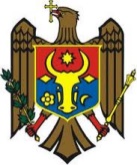 REPUBLICA  MOLDOVACONSILIUL  RAIONALSÎNGEREI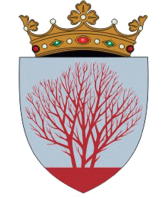 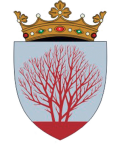 Direcţia EducațieDirecţia EducațieDirecţia EducațieDenumirea autorului şi, după caz, a participanţilor la elaborarea proiectului      Proiectul deciziei este elaborat de către Direcția Educație.2. Condiţiile ce au impus elaborarea proiectului de act normativ şi finalităţile urmărite     Examinînd  demersurile instituţiilor de învăţământ preuniversitar  din LT,,D. Cantemir”,or. Sîngerei și  gimnaziul ,,A. Păunescu”,com. Copăceni  în scopul desfăşurării cu succes a procesului educaţional în aceste instituţii , în temeiul art. 43 (1) lit. C) , 77(2) din Legea privind administraţia publica locală nr. 436-XVI din 28.12.2006 şi art.8 (4) din Legea cu privire la proprietatea publică a unităţilor administrativ – teritoriale nr.523-XIV din 16.07.1999 cu privire la proprietatea publică a unităţilor administrativ-teritoriale (reglementează relaţiile legate de apariţia, exercitarea şi apărarea dreptului de proprietate publică a unităţilor administrativ-teritoriale), Legii nr.121/2007 privind administrarea şi deetatizarea proprietăţii publice (reglementează raporturile ce ţin de administrarea şi deetatizarea proprietăţii publice), Legii contabilității nr.113/2007 (prevede stabilirea cadrului juridic, a cerinţelor unice şi a mecanismului de reglementare a contabilităţii şi raportării financiare), Legii cu privire la actele normative nr.100/2017, Regulamentului cu privire la modul de transmitere a bunurilor proprietate publică, aprobat prin Hotărîrea Guvernului nr.901/2015 (prevede procedura de transmitere a bunurilor proprietate publică), Instrucțiunii cu privire la aprobarea normelor metodologice privind evidența contabilă în sistemul bugetar, aprobată prin Ordinul Ministerului Finanțelor nr.216/2015 și are ca scop obținerea actului juridic al Consiliului raional, prin care se aprobă transmiterea bunurilor ( două table școlare)  din proprietatea publică a raionului ( Direcția Educație, fosta școală auxiliară din s. Răzălăi) în proprietatea publică a instituțiilor de învățământ LT,,D. Cantemir”,or. Sîngerei și gimnaziul ,,A. Păunescu”,com. Copăceni.3. Principalele prevederi ale proiectului şi evidenţierea elementelor noi      Proiectul deciziei prevede transmiterea bunurilor ( două table școlare)  din proprietatea publică a raionului ( Direcția Educație) în proprietatea publică a L.T.,,D. Cantemir”,or. Sîngerei și gimnaziului ,,A. Păunecu”, com. Copăceni, conform anexei la proiectul deciziei.4. Fundamentarea economico-financiară     Proiectul de decizie nu înregistrează careva costuri și respective nu necesită atragerea unor surse financiare suplimentare.5. Modul de încorporare a actului în cadrul normativ în vigoareProiectul deciziei reprezintă un proiect de act normativ care nu necesită modificarea, completarea și/sau abrogarea unor alte acte normative. ÎntocmitȘef-adjunct Direcție EducațieMihail CURCIUC              ______________________________SusținVicepreședintele raionului SîngereiTudor TUTUNARU               __________________________     REPUBLICA  MOLDOVACONSILIUL  RAIONALSÎNGEREI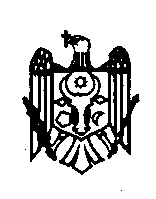 РЕСПУБЛИКА МОЛДОВАСЫНДЖЕРЕЙСКИЙРАЙОННЫЙ СОВЕТNr.d/oInstituţia în care au fost repartizate tablele școlare Denumirea mijloacelor fixeUnitatea de măsurăCantitatea Prețul (lei)1LT,,D. Cantemir”,or. SîngereiTablă școlarăbucăți    1 (una) 78,782Gimnaziul ,,A. Păunescu”,com. CopăceniTablă școlarăbucăți    1 (una) 78,78